GOVERNMENT OF INDIA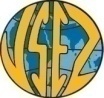 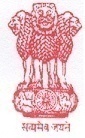 OFFICE OF THE DEVELOPMENT COMMISSIONERVISAKHAPATNAM SPECIAL ECONOMIC ZONEADMINISTRATIVE BUILDING, DUVVADAVISAKHAPATNAM-530 049VACANCY CIRCULAR-1/2022***	The experience and qualifications required for the above posts are indicated in Annexure-I.2.	Interested officials willing to opt for deputation may apply through proper channel in prescribed proforma (Annexure-II) alongwith the following documents :-Complete and up-to-date APARs for the last five years in original or attested Photostat copy thereofIntegrity Certificate and Vigilance ClearanceDetails of minor/major penalties imposed during last 10 years.  If no penalties have been imposed, it should be stated.3.	Applications received after the last date or without APARs and other relevant documents or otherwise found incomplete will not be considered4.	The appointment will be on transfer on deputation basis.  The terms and conditions of deputation will be in accordance with DoPT O.M.No.6/8/2009-Estt.(Pay II) dated 17th June, 2010, as amended from time to time.  5.	The maximum age for appointment by deputation shall not be exceeding 56 years as on closing date of receipt of application.6.	The deputation rules, regulations and provisions as issued from time to time by DoPT shall be applicable. However, a Govt. Officer in a higher grade pay / scale shall be ineligible for appointment on deputation to a post in the lower grade pay / scale in terms of DOPT O.M. No. 6/8/2009-Estt (Pay II) dt. 17.6.2010.7.	Number of post and station of posting may differ depending upon actual requirement at the time of selection and DC, VSEZ reserves the right to modify and/or withdraw the vacancy circular at any time without assigning any reasons.8.	Since the vacancy is to be filled on deputation basis, private candidates are not eligible.9.	Advance copy of application will not be entertained.  Officials who volunteer for the post will not be permitted to withdraw their names later. 10.	Further details visit VSEZ website : www.vsez.gov.in or contact 0891-2708255 (T). DEVELOPMENT COMMISSIONERAnnexure-IQualifications for Deputation in Visakhapatnam SEZ (Govt. SEZ)ADC	1	General Central Service, Group ‘B’      Rs.6500-200-10500 (5th CPC scale)Gazetted, Ministerial 		          (7th CPC, Level-7 of Pay Matrix)(a)holding analgous posts on regular basis in the parent cadre or Department; orWith three years service in the grade rendered after appointment there to on regular basis in the scale of Rs.5,500-9000 (5th CPC Scale) Level-6 of 7th CPC Pay Matrix or equivalent in the parent cadre or department; orWith six years’ regular service in the grade rendered after appointment thereto on a regular basis in the scale of pay of Rs.5000-8000 (5th CPC Scale) Level-6 of 7th CPC Pay Matrix or equivalent in the parent cadre or department; and Desirable(b) 	Possessed two years experience in the field of industrial development or foreign tradeNature of Job : Supervising the functions of the Licensing Section, work relating to project approval, Import/Export Policy, Monitoring performance of Export Oriented Units/SEZ Units*****Section Officer	1	General Central Service, Group ‘B’, 	Rs.5500-175-9000(Accounts)			Non-Gazetted, Ministerial 		           (7th CPC, Level-6)A.Assistants of the Central Secretariat Service holding the post on regular basis; orUpper Division Clerks of Central Secretariat Clerical Service with 8 years regular service in the grade; and who have undergone training in cash and accounts work in the Institute of Secretariat Training and Management or equivalent; and possess 3 years’ experience of Cash, Accounts and Budget work; failing whichB. Officers under the Central Government        (a)holding analogous posts on regular basis: orwith three years’ regular service in the post in the pay scale of Rs.5000-8000 (5th CPC scale) Level-6 of 7th CPC Pay Matrix; orwith six years’ regular services in posts in the pay scale of Rs.4500-7000 (5th CPC scale) Level-5 of 7th CPC Pay Matrix;with eight years’ regular services in posts in the pay scale of Rs.4000-6000 (5th CPC scale) Level-4 of 7th CPC Pay Matrix;who have undergone training in cash and accounts work in the Institute of Secretariat Training and Management or equivalent; and possess 3 years’ experience of Cash, Accounts and Budget work;                                                                   orA pass in the Subordinate Accounts Service or equivalent examination conducted by any of the organized Accounts Department of the Central Government.Nature of Job :Timely and procedural disposal of accounts work, Maintenance of requisite registers in accounts section, Preparing Budget estimates, Monitoring salary, Cash Book and other related Bills, Income Tax Assessment, Reporting to Accounts officer*****Assistant	2	General Central Service, Group ‘B’, 		Rs.5000-150-8000			Non-Gazetted, Ministerial 			(7th CPC, Level-6)Officers in the Central Government :holding analogous posts on regular basis: orwith three years’ regular service in the post in the pay scale of Rs.4500-7000 (5th CPC scale) Level-5 of 7th CPC Pay Matrix; orwith eight years’ regular services as Upper Division Clerk in the pay scale of Rs.4000-6000 (5th CPC scale) Level-4 of 7th CPC Pay Matrix;Possessing Degree from a recognized University or equivalent;Knowledge in word processing; and Possessing a minimum speed of 30 words per minute in English Typewriting or 25 words per minute in Hindi Typewriting.Nature of Job :Assist in the formulation and monitoring implementation of policies concerning subject, Interpretation of rules and regulations, Handling of Parliament Questions, Govt. Bills, Routine Noting and Drafting, File work and making reports, writing letters and putting them up to the higher authoritiesQualifications for the post of Stenographer Gr.II :-(a) (i)  Holding an analogous post on regular basis; or (ii) Lower Division Clerks in the pay scale of Rs. 3050-4590(pre-revised) with eight years’ regular service in the grade; and possessing a speed of 80 words per minute in English Shorthand, 30 words per minute typewriting;   (b) Possessing a speed of 80 words per minute in English Shorthand, 30 words per minute in English typewriting; and Knowledge in word processing and  (c)  Knowledge in word processing   Nature of Job :To keep  record  of incoming/outgoing  dak,  files/registers  etc. to keep filing upto date to fix appointments, to arrange  meetings and collect information desired by the Officer, to  deal in a tactful manner with visitors and to attend telephone  calls with courtesy, to maintain confidentiality and secrecy, to type and take dictation in shorthand and to transcript it.Examiner    2    General Central Service, Group ‘B’   Rs.6500-200-10500 (5th CPC scale)    Non-Gazetted, Ministerial                    (7th CPC, Level-7 of Pay Matrix)Qualifications for the post of Examiner :-Officers of the Central Board of Excise and Customs :-(i) holding analogous posts on regular basis in the parent cadre or Department; or(ii) with six years service in the grade rendered after appointment thereto on regular basis in the scale of of pay scale of Rs.4500-7000 or equivalent in the parent cadre or Department; andpossessing two years experience in Customs or Central Excise Procedural work.Nature of Job :-Escorting of import consignments from Airport/CFS to SEZ, Examination of Export Consignments, Assistance in jewellery appraisement work (export), Office work.*****Preventive  3     General Central Service, Group ‘B’   Rs.6500-200-10500 (5th CPC scale)Officer                Non-Gazetted, Ministerial                    (7th CPC, Level-7 of Pay Matrix)Qualifications for the post of Examiner :-Officers of the Central Board of Excise and Customs :-(i) holding analogous posts on regular basis in the parent cadre or Department; or(ii) with six years service in the grade rendered after appointment thereto on regular basis in the scale of of pay scale of Rs.4500-7000 or equivalent in the parent cadre or Department; andpossessing two years experience in Customs or Central Excise Procedural work.Nature of Job :-Verification of Marks & Nos./Seal in case if import consignment, Processing of job work permissions, Drawing of samples, Examination of DTA procurement*****Head Security Guard  2       General Central Service, Group ‘C’, 		Rs.4000-100-6000						                                                (7th CPC, Level-4)Deputation/Re-employment:The Armed Forces personnel due to retire or who are to be transferred to reserve within a period of one year having requisite experience and qualifications as below shall also considered. Such persons would be given deputation terms upto the date on which they are due to release from the Armed Forces, thereafter they may be continued on re-employment based on the vacancies at that timeEssential : Intermediate or equivalent examination from a recognised Board/University, or Ex-servicemen with a minimum with VIII standard pass. Minimum physical standards: Men: (a) Height: 165 cms.(b) Chest: Minimum 78.75 cms. Expanded: 83.75 cms(c) Weight: 50 Kgs(d) Eye sight: Normal with or without wearing glassesWomen: (a). Height: Not less than 153 cms. (b) Chest: Not applicable. (c) Weight: Proportionate to height(d) Eye sight: Normal with or without wearing glassesNote: Candidates should not have knockknee or flat foot.Desirable: Experience in fire fighting operations.Annexure – IIBIO DATADateSignature of the applicant                                                         Mobile No.Email Id:Applications are invited for filling up the following posts on deputation basis in the Office of the Development Commissioner, Visakhapatnam Special Economic Zone, Duvvada, Vizagwithin six weeks from the date of publication of this advertisementApplications are invited for filling up the following posts on deputation basis in the Office of the Development Commissioner, Visakhapatnam Special Economic Zone, Duvvada, Vizagwithin six weeks from the date of publication of this advertisementApplications are invited for filling up the following posts on deputation basis in the Office of the Development Commissioner, Visakhapatnam Special Economic Zone, Duvvada, Vizagwithin six weeks from the date of publication of this advertisementApplications are invited for filling up the following posts on deputation basis in the Office of the Development Commissioner, Visakhapatnam Special Economic Zone, Duvvada, Vizagwithin six weeks from the date of publication of this advertisementApplications are invited for filling up the following posts on deputation basis in the Office of the Development Commissioner, Visakhapatnam Special Economic Zone, Duvvada, Vizagwithin six weeks from the date of publication of this advertisementS.No.Name of the PostNo. of PostsPay ScaleClassification1.Assistant Development Commissioner1Level-7 of 7th CPC Pay Matrix/(6500-200-10500, 5th CPC Scale)Group-BGazetted2.Section Officer (Accounts)1Level-6 of 7th CPC Pay Matrix/(5500-175-9000, 5th CPC Scale)Group-BNon-Gazetted3.Assistant2Level-6 of 7th CPC Pay Matrix/(5500-150-8000, 5th CPC Scale)Group-BNon-Gazetted4.Stenographer Gr.II2Level-4 of 7th CPC Pay Matrix/(4000-100-6000, 5th CPC Scale)Group-C5.Head Security Guard2Level-4 of 7th CPC Pay Matrix/(4000-100-6000, 5th CPC Scale)Group-C6.Examiner2Level-7 of 7th CPC Pay Matrix/(6500-200-10500, 5th CPC Scale)Group-BNon-Gazetted7.Preventive Officer3Level-7 of 7th CPC Pay Matrix/(6500-200-10500, 5th CPC Scale)Group-BNon-Gazetted1Name of the CandidateName of the CandidateName of the CandidateName of the Candidate2Name of the Post Applied forName of the Post Applied forName of the Post Applied forName of the Post Applied for3Post which heldPost which heldPost which heldPost which held4Name & Address of the Office in which workingName & Address of the Office in which workingName & Address of the Office in which workingName & Address of the Office in which working5Date of BirthDate of BirthDate of BirthDate of Birth6Date of RecruitmentDate of RecruitmentDate of RecruitmentDate of Recruitment7Education QualificationsEducation QualificationsEducation QualificationsEducation Qualifications8Present Basic PayPresent Basic PayPresent Basic PayPresent Basic Pay9Post held on regular basis with Scale of Pay and date of appointment thereto on regular basisPost held on regular basis with Scale of Pay and date of appointment thereto on regular basisPost held on regular basis with Scale of Pay and date of appointment thereto on regular basisPost held on regular basis with Scale of Pay and date of appointment thereto on regular basis10Permanent post held with scale of pay and date of confirmationPermanent post held with scale of pay and date of confirmationPermanent post held with scale of pay and date of confirmationPermanent post held with scale of pay and date of confirmation11Details of Employment, in chronological order (enclose a separate sheet, duty authenticated by your signature, if the space below is insufficient)Details of Employment, in chronological order (enclose a separate sheet, duty authenticated by your signature, if the space below is insufficient)Details of Employment, in chronological order (enclose a separate sheet, duty authenticated by your signature, if the space below is insufficient)Details of Employment, in chronological order (enclose a separate sheet, duty authenticated by your signature, if the space below is insufficient)Details of Employment, in chronological order (enclose a separate sheet, duty authenticated by your signature, if the space below is insufficient)Details of Employment, in chronological order (enclose a separate sheet, duty authenticated by your signature, if the space below is insufficient)Details of Employment, in chronological order (enclose a separate sheet, duty authenticated by your signature, if the space below is insufficient)Sl. NoOffice/Institution/OrganizationOffice/Institution/OrganizationPost heldFromToScale of pay and basic payNature of duties12.Nature of Present employment, i.e whether adhoc, temporary or permanentNature of Present employment, i.e whether adhoc, temporary or permanentNature of Present employment, i.e whether adhoc, temporary or permanentNature of Present employment, i.e whether adhoc, temporary or permanent1314In case the present employment is held on deputation/contract basis, please stateIn case the present employment is held on deputation/contract basis, please stateIn case the present employment is held on deputation/contract basis, please stateIn case the present employment is held on deputation/contract basis, please state1314(a)The date of initial appointmentThe date of initial appointmentThe date of initial appointment1314(b)Period of appointment on deputation/contractPeriod of appointment on deputation/contractPeriod of appointment on deputation/contract1314(c)Name of the present Office /Organization to which you belongName of the present Office /Organization to which you belongName of the present Office /Organization to which you belongAdditional Information, if any, which you would like to mention in support of your suitability for the post (Enclose a separate sheet, if the space is not sufficient)Additional Information, if any, which you would like to mention in support of your suitability for the post (Enclose a separate sheet, if the space is not sufficient)Additional Information, if any, which you would like to mention in support of your suitability for the post (Enclose a separate sheet, if the space is not sufficient)Additional Information, if any, which you would like to mention in support of your suitability for the post (Enclose a separate sheet, if the space is not sufficient)15Whether belong to SC/STWhether belong to SC/STWhether belong to SC/STWhether belong to SC/ST